Longford Village HallBooking Process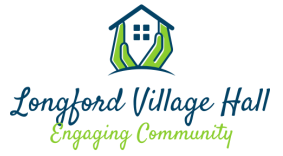 Complete the initial web query form via the website.We will respond to you and if successful your booking will appear in the Events Calendar as a provisional booking.We will respond to you and if successful your booking will appear in the Events Calendar as a provisional booking.Complete the application form and risk assessment forms via the buttons on the Booking Page.Deposit and hire fee paid to the bank (reference: date of hire and surname)Contact will be made with you by the Bookings Clerk for issue of keys etcHall used/cleaned by hirer and keys returnedHall inspected by Bookings ClerkTreasurer to refund deposit or part thereof if appropriate